Consent Withdrawal Form - Individual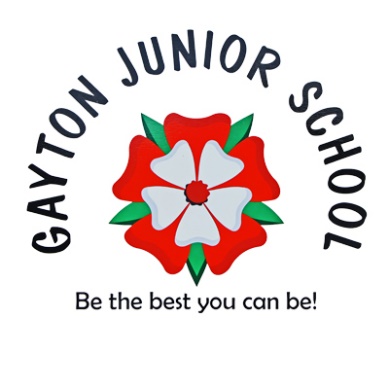 Please complete and deliver this form to the school office with your signature.Please note that, as a school, we may have contractual, statutory and/or regulatory reasons why we will still process and hold details of a pupil, parent, staff member, volunteer or other person.Where two parents share parental responsibility (PR), or where PR is shared and the pupil is capable of expressing a view and there is conflict between the individuals, the process of withdrawing consent will be subject to an evaluation and discussion to enable a decision to be reached that is considered to be in the pupil’s best interests.Withdrawal of Consent for an individual I, ______________________________ , withdraw consent for Gayton Junior School to process my personal data. I withdraw consent to process my personal data for the purpose of ________________________________________________________ which was previously granted.Signed ____________________________________	Date ______________Received by SchoolSchool Staff Member: __________________________Dated: ________________Actions: